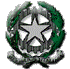 ISTITUTO COMPRENSIVO 2 “SAURO-MORELLI”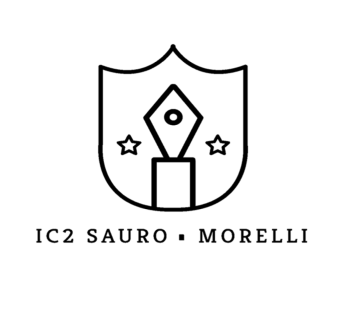 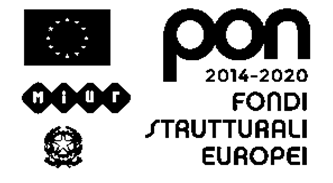 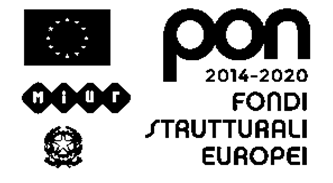 Via Circumvallazione, 184 - 80059- Torre del Greco (Na) Tel. 081.8811121 - Fax 081.8810552Codice Meccanografico : NAIC8CN00X - Codice Fiscale : 95170170633 e-mail: naic8cn00x@istruzione.it – pec : naic8cn00x@pec.istruzione.itALLEGATO AAl Dirigente ScolasticoIl sottoscritto:Informazioni personaliCHIEDEdi partecipare alla selezione di cui all’oggetto.A tal fine, valendosi delle disposizioni di cui all'articolo 46 del DPR 28 dicembre 2000 n. 445, consapevole delle sanzioni stabilite per le false attestazioni e mendaci dichiarazioni, previste dal Codice Penale e dalle Leggi speciali in materia:DICHIARAsotto la propria personale responsabilità di:essere in possesso della cittadinanza italiana o di uno degli Stati membri dell’Unione europea;godere dei diritti civili e politici;non aver riportato condanne penali e non essere destinatario di provvedimenti che riguardano l’applicazione di misure di prevenzione, di sanzioni civili e di provvedimenti amministrativi iscritti nel casellario giudiziale;essere a conoscenza di non essere sottoposto a procedimenti penali;non essere stato/a destituito/a da pubblici impieghi;non trovarsi in nessuna delle situazioni di inconferibilità e/o incompatibilità previste dal D.lgs. n. 39/2013;non trovarsi in situazione di conflitto di interessi anche a livello potenziale intendendosi per tale quello astrattamente configurato dall’art. 7 del d.P.R. n. 62/2013;di essere dipendente presso la seguente pubblica amministrazione:	in qualità diessere in possesso dei requisiti essenziali previsti all’art.1 del presente Avviso;10ISTITUTO COMPRENSIVO 2 “SAURO-MORELLI”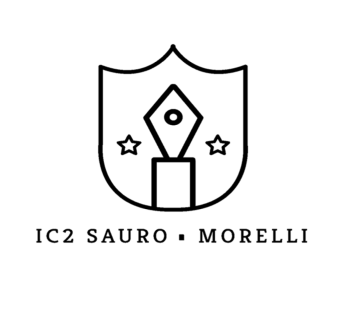 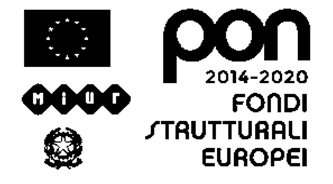 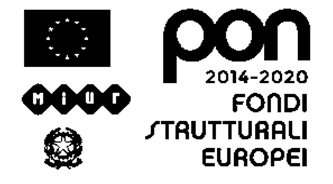 Via Circumvallazione, 184 - 80059- Torre del Greco (Na) Tel. 081.8811121 - Fax 081.8810552Codice Meccanografico : NAIC8CN00X - Codice Fiscale : 95170170633 e-mail: naic8cn00x@istruzione.it – pec : naic8cn00x@pec.istruzione.itaver preso visione dell’Avviso e di approvarne senza riserva ogni contenuto.Allega alla presentescheda di autovalutazione (allegato B);informativa debitamente sottoscritta per accettazione (allegato C)Curriculum vitaefotocopia documento di riconoscimento in corso di validità.Data		Firma 	Il/la sottoscritto/a, ai  sensi del D.lgs 196/2003,  autorizza l’Istituto	, al trattamento dei dati contenuti nella presente istanza esclusivamente nell’ambito e per i fini istituzionali previstiData		Firma 	Allegato B:Il / La sottoscritto/a	compila, sotto la propria personale responsabilità, la seguente griglia di valutazione autocertificandone la rispondenza a titoli i suo possesso ai sensi dell' Art. 46 e 47 del DPR D.P.R. 28 dicembre 2000, n. 445 e consapevole delle sanzioni penali, nel caso di dichiarazioni non veritiere e falsità negli atti, richiamate dall’art. 76 D.P.R. 445 del 28/12/2000.Autocertifica inoltre con la presente di possedere i requisiti minimi di ammissione richiesti dal bando pena esclusione e specifica sotto la sua piena responsabilità di avere diritto ai punteggi sotto indicati:Data		Firma  	Allegato C: informativaInformativa ex art. 13 D.Lgs. n.196/2003 e ex art. 13 del Regolamento Europeo 2016/679, per il trattamento dei dati personaliSpett.le…………….secondo le disposizioni del Decreto Legislativo 30 giugno 2003, n. 196 (“Codice in materia di protezione dei dati personali”) nel seguito indicato sinteticamente come Codice e del Regolamento Europeo 2016/679, nel seguito indicato sinteticamente come Regolamento, il trattamento dei dati personali che Vi riguardano sarà improntato ai principi di liceità e trasparenza, a tutela della vostra riservatezza e dei vostri diritti.Vi forniamo, quindi, le seguenti informazioni sul trattamento dei dati più sopra menzionati:tutti i dati da Voi forniti, nell’ambito del rapporto con la presente istituzione scolastica, verranno trattati esclusivamente per le finalità istituzionali della scuola, che sono quelle relative all’istruzione ed alla formazione degli alunni e quelle amministrative ad esse strumentali, incluse le finalità relative alla conclusione di contratti di fornitura di beni e/o servizi e/o di concessione di beni e servizi, così come definite dalla normativa vigente (D.Lgs. n. 297/1994, D.P.R.n. 275/1999; Decreto Interministeriale 129/2018 e le norme in materia di contabilità generale dello Stato; D.Lgs. n. 165/2001, Legge 13 luglio 2015 n. 107, Dlgs 50/2016 e tutta la normativa e le prassi amministrative richiamate e collegate alle citate disposizioni);il conferimento dei dati richiesti è obbligatorio in quanto previsto dalla normativa citata al precedente punto 1; l'eventuale rifiuto a fornire tali dati potrebbe comportare il mancato perfezionamento o mantenimento dei contratti più sopra menzionati;il trattamento sarà effettuato sia con strumenti cartacei che elettronici, nel rispetto delle misure di sicurezza indicate dal Codice e delle altre individuate ai sensi del Regolamento; i dati verranno conservati secondo le indicazioni delle Regole tecniche in materia di conservazione digitale degli atti definite da AGID e nei tempi e nei modi indicati dalle Linee Guida per le Istituzioni scolastiche e dai Piani di conservazione e scarto degli archivi scolastici definiti dalla Direzione Generale degli Archivi presso il Ministero dei Beni Culturali;i dati personali più sopra evidenziati potranno essere trattati, solo ed esclusivamente per le finalità istituzionali della scuola, anche se raccolti non presso l'Istituzione scolastica ma presso il Ministero dell'Istruzione e le sue articolazioni periferiche, presso altre Amministrazioni dello Stato, presso Regioni e enti locali;i dati personali potranno essere comunicati a soggetti pubblici secondo quanto previsto dalle disposizioni di legge e di regolamento di cui al precedente punto 1;il titolare del trattamento è: il Dirigente Scolastico Titolare del trattamento o al Responsabile lei potrà rivolgersi senza particolari formalità, per far valere i suoi diritti, così come previsto dall'articolo 7 del Codice e dal Capo III del Regolamento.Data	Firma per presa visioneTITOLIAutovaluta zione candidato PuntiRiservato Valutazio ne Commiss ione PuntiLaurea specialistica o vecchio ordinamento in ingegneria nel settore informazione fino a 89	puntida 90 a 99	puntida 100 a 104	puntida 105 a 110 e lode	puntiMax 10Specializzazioni universitarie Biennali/triennali post  laurea del  settore tecnico scientifico: (max n. 2 titoli - 5 punti per titolo)Max 10Borsa di ricerca e/studio e/o  dottorato di ricerca, del  settore tecnico scientifico,  con contratto dilavoro presso Università (N. 1 titolo punti 10)Max 10Master (1500 ore e 60 CFU) nel settore ICT e/o dell’ organizzazione scolastica di durata minima annuale: (max n. 2 titoli - 5 punti per titolo)Max 10COMPETENZECOMPETENZECertificazioni informatiche riconosciute: AICA ECDL, AICA EUCIP, EIPASS, MICROSOFTIC3, ecc. (1 punto per certificazione - max 10 certificazioni)Max 10Certificazioni specifiche inerenti all'Area tematica: Cybercrimes, IT Security; Microsoft DB Administrator, ecc. (2 punti per certificazione - max 1 certificazione)Max 2Certificazione linguistica sulla lingua inglese di livello almeno B2 (2 punti per certificazione - max 1 certificazione)Max 2Attestato di formazione sul nuovo codice degli appalti: D.lgs. 50/2016 (2 punti per attestato - max 1 attestato)Max 2Attestato di formazione per Responsabile del Servizio di Prevenzione e Protezione D.lgs. n. 81/2008 moduli A,B,C (3 punti per il completamento dei 3 moduli A,B,C)Max 3Esperienza sistemistica nella progettazione di reti LAN/WLAN (1 punto per esperienza – max 10)Max 10Esperienza in collaudi di reti LAN/WLAN e/o laboratori (1 punto per esperienza – max 5 )Max 5Prestazione di servizio per la redazione delle misure minime di sicurezza informatica previste dalla circolare AGID 2/2017 presso per le scuole o le pubbliche amministrazioni (da documentare con contratti e/o ordini) 0,5 punti per esperienza - max 20 esperienze)Max 10Formatore in PON-FESR-FSE per il personale scolastico (assistente tecnici ) nell’ambito degli snodi formativi territoriali ( p.ti 1 per incarico max 3 incarichi)Max 3Attività come docente comandato o in semiesonero per azioni legate al Piano Nazionale per la Scuola Digitale ( punti 3 per incarico max 1 incarico)Max 3Incarico documentabile di responsabile protezione dati presso strutture pubbliche e/o private (0,1 punti ad incarico – max 20 incarichi)Max 2Corsi sul nuovo regolamento di protezione dati (GPDR) organizzati dal Garante per la Protezione dei Dati Personali e/o da Enti Accreditati (1 punto per corso - max 5 corsi )Max 5Consulente Tecnico di Ufficio Presso il Tribunale sez. civile e penale con incarichi nell’ambito della consulenza informaticaMax 1Iscrizione Ordine professionale degli Ingegneri - sezione A - civile industriale e dell’informazione in regola con i crediti formativi, con iscrizione superiore a 10 anniMax 2Punteggio massimo ottenibile100